BORDSCHEMA: een werkelijkheidsgetrouwe weergave met kleuren, ... rekening houdend met de beschikbare ruimte2.1 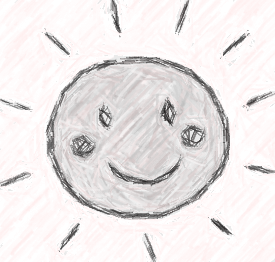 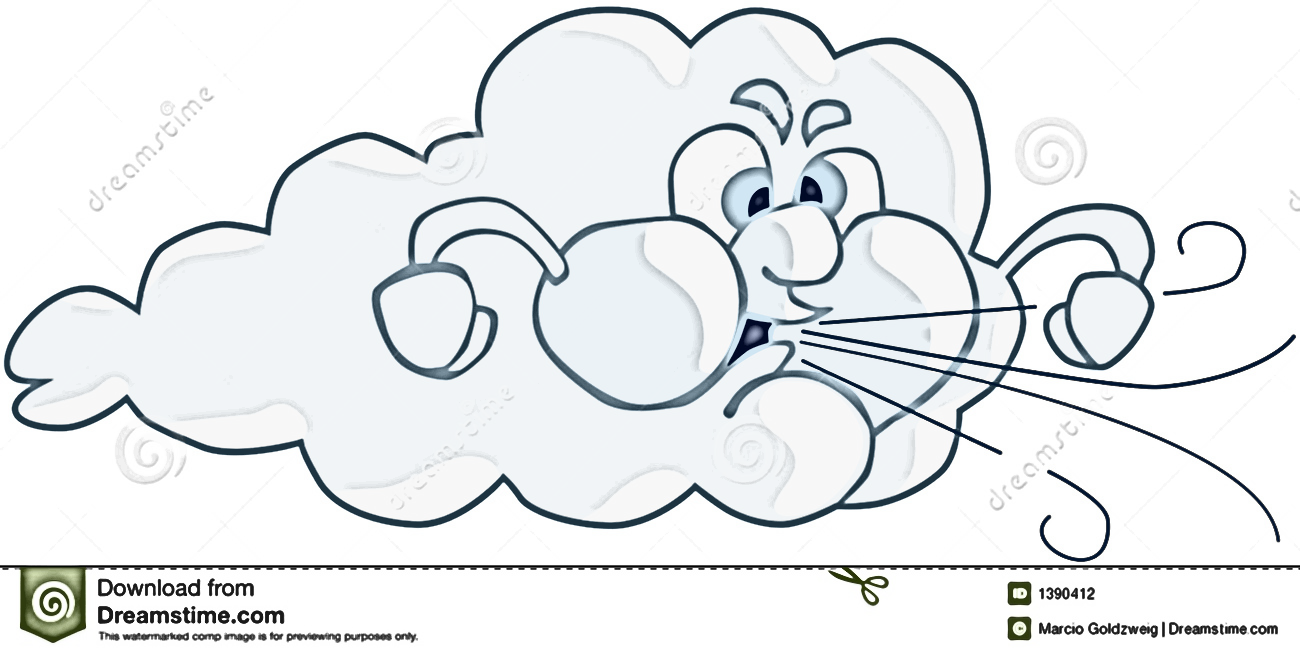 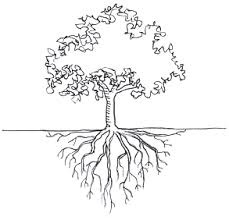 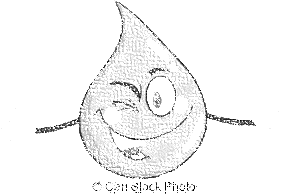 2.2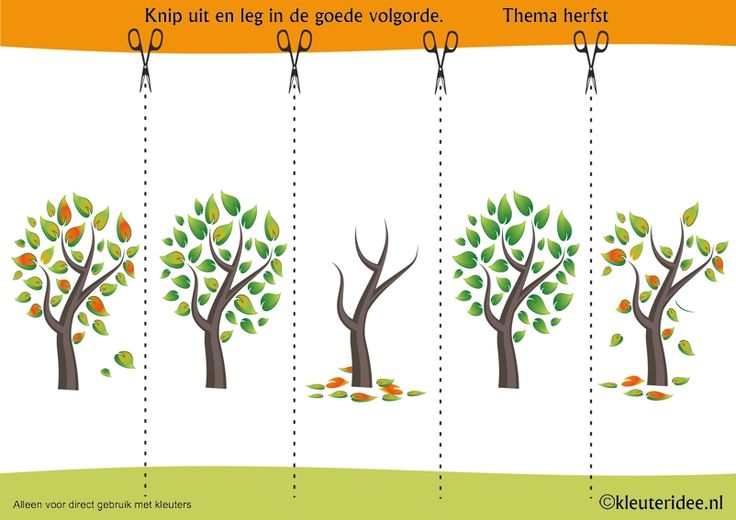 2.3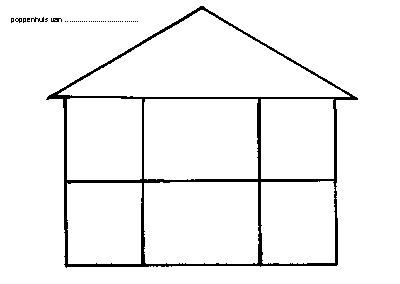 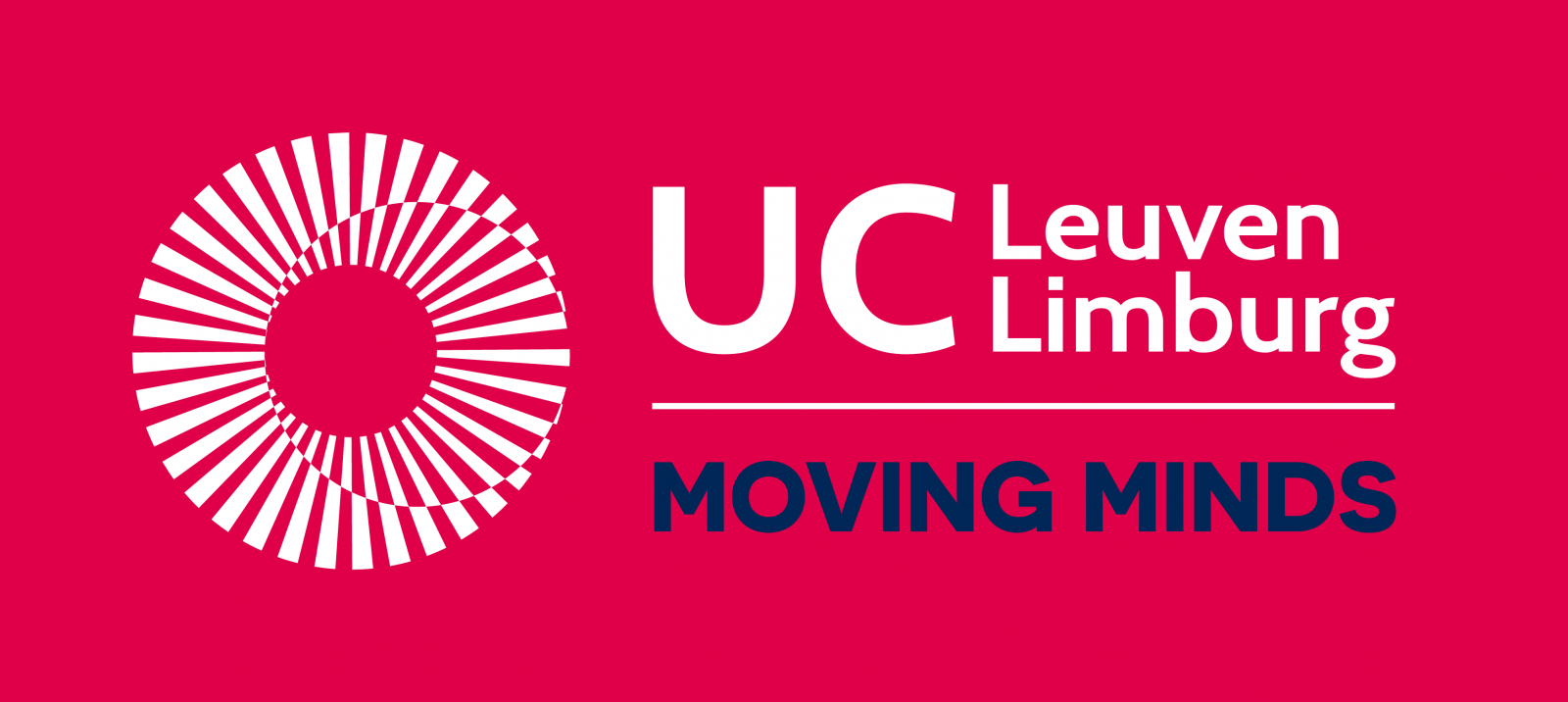 Katholieke Hogeschool LeuvenDepartement LerarenopleidingProfessioneel gerichte bachelor in het onderwijs: lager onderwijsCampus HeverleeHertogstraat 178 - 3001 HeverleeTel. 016 37 56 00 – Fax 016 37 56 99Campus DiestWeerstandsplein 2 – 3290 DiestTel. 013 35 06 90 – Fax 013 33 54 01PROFESSIONELE BACHELOR IN HET ONDERWIJS: LAGER ONDERWIJSLESONTWERPPROFESSIONELE BACHELOR IN HET ONDERWIJS: LAGER ONDERWIJSLESONTWERPPROFESSIONELE BACHELOR IN HET ONDERWIJS: LAGER ONDERWIJSLESONTWERPKatholieke Hogeschool LeuvenDepartement LerarenopleidingProfessioneel gerichte bachelor in het onderwijs: lager onderwijsCampus HeverleeHertogstraat 178 - 3001 HeverleeTel. 016 37 56 00 – Fax 016 37 56 99Campus DiestWeerstandsplein 2 – 3290 DiestTel. 013 35 06 90 – Fax 013 33 54 01Naam: Naomi PeetersNaam: Naomi PeetersKlas DLO: 3 BALO  1   2  Katholieke Hogeschool LeuvenDepartement LerarenopleidingProfessioneel gerichte bachelor in het onderwijs: lager onderwijsCampus HeverleeHertogstraat 178 - 3001 HeverleeTel. 016 37 56 00 – Fax 016 37 56 99Campus DiestWeerstandsplein 2 – 3290 DiestTel. 013 35 06 90 – Fax 013 33 54 01Studietrajectbegeleider: Mnr. D’AlleineStudietrajectbegeleider: Mnr. D’AlleineStudietrajectbegeleider: Mnr. D’AlleineKatholieke Hogeschool LeuvenDepartement LerarenopleidingProfessioneel gerichte bachelor in het onderwijs: lager onderwijsCampus HeverleeHertogstraat 178 - 3001 HeverleeTel. 016 37 56 00 – Fax 016 37 56 99Campus DiestWeerstandsplein 2 – 3290 DiestTel. 013 35 06 90 – Fax 013 33 54 01Mentor: Mevr. De BrueKatholieke Hogeschool LeuvenDepartement LerarenopleidingProfessioneel gerichte bachelor in het onderwijs: lager onderwijsCampus HeverleeHertogstraat 178 - 3001 HeverleeTel. 016 37 56 00 – Fax 016 37 56 99Campus DiestWeerstandsplein 2 – 3290 DiestTel. 013 35 06 90 – Fax 013 33 54 01Deze lesvoorbereiding 	- werd ingediend op ___________	 in orde	    	 kleine aanpassing nodig    	 te herwerken en opnieuw indienen op ___________Deze lesvoorbereiding 	- werd ingediend op ___________	 in orde	    	 kleine aanpassing nodig    	 te herwerken en opnieuw indienen op ___________Deze lesvoorbereiding 	- werd ingediend op ___________	 in orde	    	 kleine aanpassing nodig    	 te herwerken en opnieuw indienen op ___________school:VBS Sterrebeekleergebied:WereldoriëntatieWereldoriëntatieWereldoriëntatieWereldoriëntatieWereldoriëntatieklas en leerjaar:1Avakonderdeel:NatuurNatuurNatuurNatuurNatuuraantal leerlingen:16 leerlingenlesonderwerp:De herfst: de boom verliest zijn blaadjes.De herfst: de boom verliest zijn blaadjes.De herfst: de boom verliest zijn blaadjes.De herfst: de boom verliest zijn blaadjes.De herfst: de boom verliest zijn blaadjes.datum (data):Donderdag 15 oktober 2015lestijden:van11.10tot12.00uurSITUERING IN EINDTERMEN/LEERPLAN:Eindtermen:1. Natuur1.3 kunnen in een beperkte verzameling van organismen en gangbare materialen gelijkenissen en verschillen ontdekken en op basis van minstens één criterium een eigen ordening aanbrengen en verantwoorden;1.4 kennen in hun omgeving twee verschillende biotopen en kunnen er enkele veel voorkomende organismen in herkennen en benoemen;1.5 kunnen bij organismen kenmerken aangeven die illustreren dat ze aangepast zijn aan hun omgeving.3. Sociale vaardigheden – samenwerking3. De leerlingen kunnen samenwerken met anderen, zonder onderscheid van sociale achtergrond, geslacht of etnische origine.Leerplan:7.5 Kinderen ontdekken dat er tussen mensen onderling, dieren onderling en planten onderling veel gelijkenissen bestaan.7.6 Kinderen zien in dat mensen, dieren of planten op een eigen manier trachten in leven te blijven.7.7 Kinderen zien in dat organismen aangepast zijn aan een leefwijze in een bepaald milieu.SITUERING IN EINDTERMEN/LEERPLAN:Eindtermen:1. Natuur1.3 kunnen in een beperkte verzameling van organismen en gangbare materialen gelijkenissen en verschillen ontdekken en op basis van minstens één criterium een eigen ordening aanbrengen en verantwoorden;1.4 kennen in hun omgeving twee verschillende biotopen en kunnen er enkele veel voorkomende organismen in herkennen en benoemen;1.5 kunnen bij organismen kenmerken aangeven die illustreren dat ze aangepast zijn aan hun omgeving.3. Sociale vaardigheden – samenwerking3. De leerlingen kunnen samenwerken met anderen, zonder onderscheid van sociale achtergrond, geslacht of etnische origine.Leerplan:7.5 Kinderen ontdekken dat er tussen mensen onderling, dieren onderling en planten onderling veel gelijkenissen bestaan.7.6 Kinderen zien in dat mensen, dieren of planten op een eigen manier trachten in leven te blijven.7.7 Kinderen zien in dat organismen aangepast zijn aan een leefwijze in een bepaald milieu.LESDOELEN:1. De kinderen kunnen verwoorden dat planten licht, lucht, warmte, water en voedsel nodig hebben om te kunnen leven.2. De kinderen kunnen de voornaamste delen van een boom aanduiden en benoemen en kunnen de functie ervan verwoorden.3. De kinderen kunnen de delen van een blad aanduiden en benoemen. De kinderen kunnen verwoorden dat men boomsoorten onder andere kan herkennen aan de bladeren of de naalden van die bomen.4. De kinderen kunnen met eigen woorden verklaren waarom loofbomen hun bladeren laten vallen in de herfst. 5. De kinderen kunnen van enkele boomsoorten uit hun nabije omgeving zeggen of het naald- of loofbomen zijn.6. De kinderen weten dat ook bij bomen groei en verandering voor een verandering van het uiterlijk zorgt.LESDOELEN:1. De kinderen kunnen verwoorden dat planten licht, lucht, warmte, water en voedsel nodig hebben om te kunnen leven.2. De kinderen kunnen de voornaamste delen van een boom aanduiden en benoemen en kunnen de functie ervan verwoorden.3. De kinderen kunnen de delen van een blad aanduiden en benoemen. De kinderen kunnen verwoorden dat men boomsoorten onder andere kan herkennen aan de bladeren of de naalden van die bomen.4. De kinderen kunnen met eigen woorden verklaren waarom loofbomen hun bladeren laten vallen in de herfst. 5. De kinderen kunnen van enkele boomsoorten uit hun nabije omgeving zeggen of het naald- of loofbomen zijn.6. De kinderen weten dat ook bij bomen groei en verandering voor een verandering van het uiterlijk zorgt.BRONNEN: handboeken, naslagwerken, documentatie van oefenschool of medestudenten (in te vullen volgens APA-systeem)Eigen ideeën met aanvullingen van de volgende website:http://www.schooltv.nl/video/bomen-in-de-herfst-waarom-verliest-een-boom-zijn-blaadjes-in-het-najaar/BRONNEN: handboeken, naslagwerken, documentatie van oefenschool of medestudenten (in te vullen volgens APA-systeem)Eigen ideeën met aanvullingen van de volgende website:http://www.schooltv.nl/video/bomen-in-de-herfst-waarom-verliest-een-boom-zijn-blaadjes-in-het-najaar/AANVRAAG MATERIAAL STAGESCHOOL- voor de lesgever:- voor de leerlingen:ONDERWIJSLEERMIDDELEN- voor de lesgever:1. De handpop2. Pictogrammen3. Het bordplan4. Prenten van de bomen5. Bladeren- voor de leerlingen:6. Het werkblad7. Kleurpotloden8. Voeldozen9. BladerenVOORTAAK: door leerlingen tegen de lesdatum mee te brengen materiaal of uit te voeren opdracht/VOORTAAK: door leerlingen tegen de lesdatum mee te brengen materiaal of uit te voeren opdracht/DIDACTISCHE VERANTWOORDING/REFLECTIE in functie van ingeschatte beginsituatie of aandachtspunt voor de lesBeginsituatie: De leerlingen zijn al op verkenning gegaan in het bos. Ze hebben al informatie gehad over de verschillende soorten bladeren. Inleiding: Het gebruik van de handpop - belangstellings- en motivatieprincipeDe didactische principes, die ik hanteer in het verloop van deze les, kan ik mondeling verantwoorden.DIDACTISCHE VERANTWOORDING/REFLECTIE in functie van ingeschatte beginsituatie of aandachtspunt voor de lesBeginsituatie: De leerlingen zijn al op verkenning gegaan in het bos. Ze hebben al informatie gehad over de verschillende soorten bladeren. Inleiding: Het gebruik van de handpop - belangstellings- en motivatieprincipeDe didactische principes, die ik hanteer in het verloop van deze les, kan ik mondeling verantwoorden.TLESGANG (gestructureerde fasering waaruit doelgerichtheid moet blijken).5’5’1. Inleiding	                                                                                                                                                             Klassikale opdrachtsvorm          1.1 Luisteren naar het versje van de handpop.“Na al dat zingen, gaan we het nu een beetje rustiger aan doen. Ik heb eigenlijk iemand meegebracht vandaag en zijn naam is Tim. Hij is gek van de herfst en heeft voor jullie een versje voorbereidt. Maar, hij is wel een beetje verlegen. Willen jullie hem alvast hartelijk verwelkomen? Misschien heeft hij dan een beetje minder bang van jullie.”De leerlingen verwelkomen handpop Tim. De leerkracht fluistert in het oor van Tim en hij komt stilletjes van achter de lessenaar. “Hallo kinderen! (stotteren)” – “Tim, je hoeft niet zoveel bang te hebben hoor! De kinderen in mijn klas zijn allemaal heel lief. Dat is toch waar hé kinderen?”De leerlingen bevestigen de vraag.“Goed! Hoe gaat het met jullie?”De leerlingen vertellen hoe het met hen gaat. De handpop schudt enkele kinderen de hand.“Juffrouw, heb je hen al verteld dat ik een versje heb voorbereidt?” – “Ja, hoor! Begin er maar aan!” – “Dank u, luister goed.”In het topje van de bomen, zit een tovenaar te dromen.Hij zwaait zijn stokje pief-poef-paf, alle blaadjes vallen af. Blaadjes rood en blaadjes geel, oranje blaadjes, o zo veel. Mooie kleuren rondom mij. Het bos lijkt wel een schilderij.“Wat vonden jullie van mijn versje?” De leerlingen zeggen wat ze ervan vonden.“Ik zie dat jullie ook een mooie boom gemaakt hebben (les muzische vorming: muziek). Wauw! Hoe hebben jullie dat gedaan?”De leerlingen vertellen hoe ze dat gedaan hebben.Klasgesprek          1.2 Bespreken van het thema herfst ‘blaadjes vallen van de bomen’ met de handpop. “Juffrouw, ik ben eens benieuwd wat jouw kinderen van de herfst vinden. Mag ik hen nog een paar vragen stellen?” – “Doe maar Tim!” – “Wie vindt het leuk dat de blaadjes verkleuren en op de grond vallen? Wie vindt het bos dan juist mooi?”De leerlingen geven meerdere antwoorden op de vragen.“Wie vindt het jammer dat de bomen hun blaadjes verliezen?”De leerlingen geven een persoonlijk antwoord op de vraag.“Weten jullie wat ik mij afvraag? Moeten we ons eigenlijk zo een beetje zorgen maken over die vallende bladeren of niet? Is dat een teken dat de bomen ziek zijn of niet?”De leerlingen geven meerdere antwoorden op de vragen.“Wel Tim, daar ga ik nu alles over vertellen. Ik vertel de leerlingen waarom de bladeren vallen en hoe de boom en het blad is opgedeeld. Als ik jou morgen terug zie, vertel ik het ook aan jou. Is dat goed?” – “Leuk juffrouw, dan ga ik maar weer in mijn doosje klein. Dag kinderen!”5’5’5’2. Kern                                                                                                  Onderwijsleergesprek/aanschouwelijk aanbiedende werkvorm          2.1 Verklaren: “Waarom verliest de boom zijn blaadjes?”“Dit is een mooie boom in de zomer. Wat zou deze boom allemaal nodig hebben om te kunnen overleven? Denk misschien aan wat jullie zeker nodig hebben om in leven te kunnen blijven.”De leerlingen zeggen wat de boom nodig heeft om te kunnen overleven.“Hij heeft licht, lucht en water nodig. De wortels van de boom zuigen het water op uit de bodem. Het water gaat door de stam naar de grote en de kleine takken en naar de blaadjes. Van al dat licht, lucht en water maakt de boom met zijn blaadjes eten voor zichzelf om goed te kunnen groeien. Kijk eens hoe mooi groen de boom is. Maar in de herfst wordt het veel kouder. De zon schijnt minder. En in de winter kan het water gaan bevriezen. Dan kan de boom geen eten meer maken. Maar daar heeft de boom wat op gevonden. In de herfst vallen … ?”De leerlingen vullen aan: de blaadjes.“Inderdaad! Denk eens terug aan het versje van Tim. Welke kleur hebben die blaadjes als ze vallen?”De leerlingen antwoord: geel, oranje, rood en bruin.“Maar waarom veranderen de blaadjes nu van kleur? Wel, in de groene blaadjes zit nog wel wat eten voor de boom. Dat noem je bladgroen. De boom zuigt dit bladgroen naar binnen, zo heeft hij nog wat eten voor de winter. De blaadjes krijgen een andere kleur en krijgen geen water meer van de boom. Ze verdorren en vallen af. Nu is de boom helemaal klaar voor de winter! We kunnen vertellen tegen Tim dat de boom niet ziek wordt als zijn blaadjes vallen!”Klassikale opdrachtsvorm          2.2 Rangschikken van de bomen (van zomer naar winter) in de goede volgorde.“Ik heb vijf prenten van bomen in de verschillende seizoenen meegebracht. De prenten zijn niet volledig hetzelfde. Het is de bedoeling dat jullie ze in de juiste volgorde aan het bord hangen. We beginnen links (aanduiden) met de boom die we tegenkomen in de zomer en eindigen rechts (aanduiden) met de boom in de winter. Ik verdeel de prenten. Start!” De leerlingen rangschikken de bomen in de juiste volgorde. “Hangen ze in de juiste volgorde?”De leerlingen antwoorden ‘ja’ of “nee’. De leerkracht corrigeert indien nodig.“Wie wil er even juffrouw of meester zijn en het verhaal nog eens opnieuw vertellen aan de hand van de prenten. Hoe komt het dat de boom zijn blaadjes verliest?”                                                                                                    Onderwijsleergesprek/aanschouwelijk aanbiedende werkvorm          2.3 Benoemen en aanduiden van de voornaamste delen van een boom en een blad.“Onze boom is net een huis met verdiepingen. In de kelder heb je de wortels van de boom. Ga je een trap naar boven heb je de grote dikke stam van de boom. Boven in het dak van het huisje heb je de kruin met de takken en de bladeren van de boom. Ik geef jullie nu allemaal per twee enkele bladeren van de boom. Vergelijk ze even met elkaar en denk per twee eens na wat je er al over weet.”De leerlingen vergelijken en denken per twee na over de bladeren.“Goed! Welke kleuren hebben die bladeren?”De leerlingen antwoorden: geel, oranje, rood en bruin.“We hebben daarnet de delen van de boom benoemd: de wortel, de stam en de kruin. Welke delen zou het blad kunnen hebben? Wijs ze even aan.”De leerlingen wijzen de delen van het blad aan.“Bij het blad kunnen we ook drie delen aanduiden. We hebben de bladsteel, de nerven en de bladrand. Wie kan dat vooraan eens komen aanduiden op een ander blad?”Een leerling toont de delen op een ander blad.15’3. VerwerkingKlassikale opdrachtsvorm          3.1 Invullen van het werkblad.3.1.1 Aanduiden van de delen van een boom.“Jullie krijgen allemaal een blad van mij. Neem een oranje, bruin en rood kleurpotlood en leg het voor even in het gleufje. We zien allemaal bovenaan een boom staan. We moeten met rood de wortel van de boom inkleuren. Jullie mogen dat nu doen. Ik kom langs om te controleren. Probeer wel zo goed mogelijk binnen de lijntjes te kleuren.”De leerlingen kleuren de wortel van de boom met rood.“Nu kleuren we met bruin de stam van de boom.”De leerlingen kleuren de stam van de boom met bruin.“Nu kleuren we met oranje de kruin van de boom.”De leerlingen kleuren de kruin van de boom.3.1.2 Aanduiden van de delen van een blad.“Onder onze boom staat ook een blad. We kleuren met rood de nerven.”De leerlingen kleuren met rood de nerven.“Nu kleuren we met bruin de bladsteel.”De leerlingen kleuren de bladsteel.“Nu kleuren we met oranje de bladrand.De leerlingen kleuren met oranje de bladrand.“Schrijf op de achterkant van het blad je nummer en ik haal de papieren op.”De leerlingen schrijven het klasnummer achteraan op het blad.10’4. Slot                                                                                                                                                                                   Groepswerk          4.1 Spelen van een quiz aan de hand van voeldozen.“De verschillende delen (nerven, bladrand en bladsteel) zijn bij alle bladeren aanwezig. Wil dit dan ook zeggen dat alle bladeren op elkaar lijken?” De leerlingen antwoorden met ‘ja’ of ‘nee’.“Waarin verschillen de bladeren van elkaar? Kijk eens naar de bladeren op jullie bank.”Vorm, bladrand en de nerven“Aan de vorm en de bladrand kunnen we zien van welke boom het blad afkomstig is. Ik ga even groepjes van vier maken. We blijven wel stil tot ik zeg dat jullie terug mogen babbelen.”De leerkracht verdeelt de klas in groepjes van vier.“Wat gaan we doen? We gaan een quiz spelen! Jullie krijgen allemaal van mij per groep een voeldoos. In die voeldoos ligt telkens een verschillend blad van een boom (verschillende rondes). Jullie moeten voelen om welk blad het zou kunnen gaan. Jullie krijgen van mij bladeren waarmee jullie het blad kunnen vergelijken. Als je groep het weet, steek je dat blad in de lucht. Is het juist? Dan verdienen jullie een punt. We maken eerst nog enkele afspraken:1. We kijken niet in de doos.2. We laten iedereen in de groep eens voelen.3. We voelen goed aan de nerven, de bladrand en de vorm. (TIP)4. We wachten met het antwoord te geven tot ik mijn beide handen in de lucht steek. 